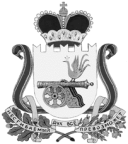 АДМИНИСТРАЦИЯВЯЗЬМА - БРЯНСКОГО СЕЛЬСКОГО ПОСЕЛЕНИЯВЯЗЕМСКОГО РАЙОНА  СМОЛЕНСКОЙ ОБЛАСТИП О С Т А Н О В Л Е Н И Еот 01.03.2018                                                                                                         № 11Администрация Вязьма - Брянского сельского поселения Вяземского района Смоленской области  п о с т а н о в л я е т:	1. Внести изменения в муниципальную программу «Профилактика экстремизма и терроризма, предупреждения межнациональных конфликтов в Вязьма – Брянском сельском поселении Вяземского района Смоленской области» на 2016 - 2018 годы, утвержденную постановлением Администрации Вязьма-Брянского сельского поселения Вяземского района Смоленской области от 18 апреля 2016 года № 37 (в редакции постановлений Администрации Вязьма-Брянского сельского поселения Вяземского района Смоленской области от 02.06.2016 № 58, от 26.12.2016 № 127, от 22.06.2017 № 47), изложив муниципальную программу «Профилактика экстремизма и терроризма, предупреждения межнациональных конфликтов в Вязьма – Брянском сельском поселении Вяземского района Смоленской области» на 2016 - 2020 годы, в новой редакции (прилагается).2. Обнародовать настоящее постановление путем размещения на информационном стенде и официальном сайте Администрации Вязьма -Брянского сельского поселения Вяземского района Смоленской области в информационно-телекоммуникационной сети «Интернет» (вязьма-брянская.рф).	3. Контроль за исполнением данного постановления оставляю за собой.Глава  муниципального     образованияВязьма - Брянского  сельского поселенияВяземского района Смоленской области                                        В.П. ШайтороваМУНИЦИПАЛЬНАЯ  ПРОГРАММА«Профилактика экстремизма и терроризма, предупреждения межнациональных конфликтов в Вязьма - Брянском сельском поселении Вяземского района Смоленской области»на 2016-2020 годы(новая редакция)с. Вязьма-Брянская2018 годПАСПОРТ  ПРОГРАММЫ1. Содержание проблемы и обоснование необходимости ее решения программными методами      	Необходимость подготовки Программы и последующей ее реализации вызвана тем, что современная ситуация в сфере борьбы с терроризмом и экстремизмом в Российской Федерации остается напряженной. В условиях, когда наметилась тенденция к стабилизации обстановки в регионе Северного Кавказа и, в частности, на территории Чечни, где террористы практически лишены возможности осуществлять подрывные действия силами крупных вооруженных формирований, их деятельность организуется по принципу нанесения точечных ударов по жизненно важным объектам и местам со значительным скоплением людей на всей территории России. Учитывая поступающую в правоохранительные органы информацию об активизации деятельности членов бандформирований по планированию террористических акций в различных городах страны, терроризм все больше приобретает характер реальной угрозы для безопасности жителей поселения.  	Наиболее остро встает проблема обеспечения антитеррористической защищенности объектов социальной сферы. Уровень материально-технического оснащения учреждений образования, культуры и здравоохранения характеризуется достаточно высокой степенью уязвимости в диверсионно-террористическом отношении. Характерными недостатками по обеспечению безопасности на ряде объектов социальной сферы, образования, здравоохранения, культуры являются: отсутствие тревожной кнопки, систем оповещения, видеонаблюдения, металлических дверей и надежного ограждения. Учреждения здравоохранения, социальной поддержки населения не имеют турникетов, детекторов металла, автоматических шлагбаумов, наличие которых требуется для укрепления входа и въезда на территории указанных объектов. Имеют место недостаточные знания и отсутствие навыков обучающихся, посетителей и работников правилам поведения в чрезвычайных ситуациях, вызванных проявлениями терроризма и экстремизма. Наиболее проблемными остаются вопросы, связанные с выполнением мероприятий, направленных на обеспечение безопасности. Именно этим и вызвана необходимость решения данной задачи программно-целевым методом.	Программа реализуется совместными усилиями органов местного самоуправления, расположенных в поселении образовательных учреждений и учреждений культуры, общественных организаций и объединений, некоммерческих организаций. 2. Цели и задачи ПрограммыЦель Программы - укрепление в поселении толерантной среды на основе ценностей многонационального российского общества, общероссийской гражданской идентичности и культурного самосознания, принципов соблюдения прав и свобод человека. Основными задачами реализации Программы являются:1) выявление и преодоление негативных тенденций, тормозящих устойчивое социальное и культурное развитие сельского поселения и находящих свое проявление в фактах: - межэтнической и межконфессиональной враждебности и нетерпимости;- агрессии и насилия на межэтнической основе;- распространения негативных этнических и конфессиональных стереотипов;- ксенофобии, бытового расизма, шовинизма;- политического экстремизма на националистической почве.2) формирование в поселении позитивных ценностей и установок на уважение, принятие и понимание богатого многообразия культур народов, их традиций и этнических ценностей посредством:- утверждения основ гражданской идентичности как начала, объединяющего всех жителей сельского поселения;- воспитания культуры толерантности и межнационального согласия;- достижения необходимого уровня правовой культуры граждан как основы толерантного сознания и поведения;- формирования мировоззрения и духовно-нравственной атмосферы этнокультурного взаимоуважения, основанных на принципах уважения прав и свобод человека, стремления к межэтническому миру и согласию, готовности к диалогу;- общественного осуждения и наказания на основе действующего законодательства любых проявлений дискриминации, насилия, расизма и экстремизма на национальной и конфессиональной почве.Достижение поставленных задач возможно в условиях упрочения российской общегражданской общности на основе признания прав и свобод человека и гражданина при одновременном создании условий для удовлетворения реальных этнокультурных и конфессиональных потребностей жителей поселения.3. Программные методы достижения цели и решения задачМасштабность и сложность решения поставленных задач требуют применения программно-целевых методов при разработке и реализации Программы.Осуществление комплекса мероприятий Программы должно проводиться по следующим основным направлениям:1) Совершенствование правовой базы и правоприменительной практики в сфере межэтнических и межконфессиональных отношений.2) Выработка и реализация мер раннего предупреждения межэтнической напряженности, проявлений национального высокомерия, нетерпимости и насилия, профилактики экстремизма.3) Повышение эффективности механизмов реализации миграционной политики в сельском поселении.4) Разработка и реализация социальных проектов, содействующих интеграции мигрантов в сообщество и обеспечивающих удовлетворение этнокультурных и религиозных потребностей граждан.5) Совершенствование системы регулирования этносоциальных и этнокультурных процессов в поселении.6) Формирование единого информационного пространства для пропаганды и распространения идей толерантности, гражданской солидарности и уважения к другим культурам.7) Разработка и реализация в учреждениях дошкольного, начального, среднего, образования образовательных программ, направленных на формирование у подрастающего поколения позитивных установок на этническое многообразие.8) Развитие межэтнической интеграции в области культуры.9) Осуществление мониторинга выполнения Программы, постоянный контроль хода ее реализации со стороны органов власти и общественности.4. Сроки и этапы реализации ПрограммыСрок реализации Программы – 2016 – 2020 г.г.5. Система программных мероприятийДостижение целей и задач Программы обеспечивается выполнением мероприятий:1) Воспитание культуры толерантности через систему образования.Формирование толерантного сознания происходит в течение всей жизни человека, однако, его основы закладываются в процессе первичной социализации. Важнейшим институтом социализации наряду с семьей является образование. Именно система образования, в первую очередь дошкольного и школьного, должна заложить мировоззренческие основы будущей толерантной личности.2) Укрепление толерантности и профилактика экстремизма в молодежной среде.Молодежь представляет собой особую социальную группу, которая в условиях происходящих общественных трансформаций чаще всего оказывается наиболее уязвимой с экономической и социальной точек зрения. Нередко формирующийся у молодых людей комплекс социальных обид принимает форму этнически окрашенного протеста, что создает благоприятные условия для роста на этой почве разного рода «этно-» и «мигрантофобий». В «чужих» - «приезжих» и «мигрантах» - молодежь, не имеющая жизненного опыта и знаний, порой начинает видеть причины собственной неустроенности. Они начинают восприниматься как угроза материальному благополучию, как нечто такое, что ограничивает возможности и жизненные шансы молодых людей на рынке труда, образования, жилья и т.д. В этой ситуации проникновение в молодежную среду экстремистских взглядов и идей может привести, как показывает опыт, к трагическим последствиям – применению насилия в отношении мигрантов, иностранных граждан.3) Развитие толерантной среды сельского поселения средствами массовой информации.Важным направлением работы по формированию толерантной среды - является создание единого информационного пространства для распространения идей толерантности, гражданской солидарности, уважения к другим народам, культурам, религиям. Наряду с пропагандой ценностей мира и согласия в межнациональных и межконфессиональных отношениях, необходимо использование потенциала средств массовой информации для содействия свободному и открытому диалогу, обсуждения имеющихся проблем, преодоления индифферентности по отношению к группам и идеологиям, проповедующим нетерпимость. 4) Совершенствование механизмов обеспечения законности и правопорядка в сфере межнациональных отношений.Одним из важнейших направлений деятельности по гармонизации межнациональных отношений и созданию толерантной среды является совершенствование правового регулирования и правоприменительной практики в области межэтнических и межконфессиональных взаимодействий. Это относится к строгому соблюдению требований закона при найме на работу и использовании труда этнических мигрантов, улучшению работы органов внутренних дел, осуществляющих их регистрацию и учет занятости, предупреждению дискриминации по этническому признаку в сфере трудовых отношений, профилактике экстремизма и противодействию ксенофобии, прежде всего, в молодежной среде. Необходимо совершенствование профессиональных навыков сотрудников органов правопорядка, работающих с представителями этнических меньшинств, а также занимающихся расследованиями правонарушений и преступлений на почве этнической и религиозной нетерпимости. Насущной задачей является информирование населения, в первую очередь, из числа иностранных граждан, о необходимости соблюдения мер безопасности.5) Использование ресурсов международного и межрегионального сотрудничества в деле формирования культуры мира и толерантности.Международное и межрегиональное сотрудничество является важным ресурсом создания толерантной среды. В условиях глобализации, резко усилившей динамику миграционных потоков и международного культурного обмена, особую значимость приобретает задача сохранения культуры толерантности в сфере межэтнических и межконфессиональных отношений, сосуществования различных культур. На выработке стабильных и продуктивно действующих социальных и правовых механизмов предотвращения и пресечения межэтнической и межконфессиональной вражды, а также поощрения толерантности, сосредоточены усилия многих международных организаций, к которым принадлежит и Россия. 6. Основные условия и направления реализации ПрограммыВажнейшим условием успешного выполнения Программы является взаимодействие при ее реализации органов власти, образовательных учреждений и учреждений культуры, общественных организаций и объединений, некоммерческих организаций. Только реальное взаимодействие может заложить основы гражданского согласия как необходимого условия сохранения стабильности, обеспечить результативность проводимых мероприятий. Объединение усилий органов власти, общественных организаций и движений, участие структур гражданского общества в осуществлении Программы необходимы для эффективной борьбы с проявлениями политического экстремизма и ксенофобии. Рост активности граждан в противостоянии межнациональной и межрелигиозной розни способствует поддержанию общественного порядка, формированию этнической и конфессиональной толерантности. Каждый из разделов Программы должен стать объектом объединенных усилий участников Программы в деле всестороннего развития традиций гражданской солидарности, воспитания культуры мира и формирования толерантности, способствующих обеспечению атмосферы межнационального мира и согласия.7.  Реализация Программы, контроль за ходом ее исполненияПрограмма реализуется исполнительными органами местного самоуправления с привлечением в установленном порядке образовательных учреждений и учреждений культуры, общественных организаций и объединений, некоммерческих организаций.8. Ожидаемый социально-экономический эффект от реализации ПрограммыРеализация Программы позволит: 1) Создать эффективную систему правовых, организационных и идеологических механизмов противодействия экстремизму, этнической и религиозной нетерпимости.2) Снизить степень распространенности негативных этнических установок и предрассудков, прежде всего, в молодежной среде.3) Способствовать формированию толерантного сознания, основанного на понимании и принятии культурных отличий, неукоснительном соблюдении прав и свобод граждан.ПЕРЕЧЕНЬ
мероприятий по реализации муниципальной программы «Профилактика экстремизма и терроризма, предупреждения межнациональных конфликтов в Вязьма - Брянском сельском поселении Вяземского района Смоленской области»на 2016 - 2020 годыО внесении изменений в муниципальную программу «Профилактика экстремизма и терроризма, предупреждения межнациональных конфликтов в Вязьма - Брянском сельском поселении Вяземского района Смоленской области» на 2016 - 2018 годыУТВЕРЖДЕНАпостановлением АдминистрацииВязьма - Брянского сельского поселения Вяземского района Смоленской областиот 18.04.2016 № 37 (в редакции постановлений Администрации Вязьма-Брянского сельского поселения Вяземского района Смоленской области от 02.06.2016 № 58, от 26.12.2016 № 127, от 22.06.2017 № 47, от 01.03.2018 № 11)Цели и задачи ПрограммыЦель Программы - укрепление в поселении толерантной среды на основе ценностей многонационального российского общества, общероссийской гражданской идентичности и культурного самосознания, принципов соблюдения прав и свобод человека. Выявление и преодоление негативных тенденций, тормозящих устойчивое социальное и культурное развитие поселения и находящих свое проявление в фактах.Формирование в поселении позитивных ценностей и установок на уважение, принятие и понимание богатого многообразия культур народов, их традиций и этнических ценностей посредством.Срок реализации Программы2016 – 2020 г.г.Перечень основных мероприятий Программы- разработка и внедрение в систему образования всех ступеней программ и учебных материалов, воспитывающих подрастающее поколение в духе миролюбия, веротерпимости и толерантности, а также формирующих нормы социального поведения, характерные для гражданского общества;- разработка и реализация комплекса мероприятий по повышению социальной роли семьи в воспитании у подрастающего поколения норм толерантности и снижении социальной напряженности в обществе;разработка и реализация комплекса мероприятий по пропаганде миролюбия, повышению толерантности к этническим, религиозным и политическим разногласиям, противодействие экстремизму;- повышение эффективности политики, направленной на снижение социально-психологической напряженности в обществе, внедрение в социальную практику норм толерантного поведения.Ответственный исполнитель Администрация Вязьма - Брянского сельского поселенияВяземского района Смоленской областиСоисполнители программыУправляющая компания ООО ЖЭК «Стимул», МБОУ Вязьма - Брянская средняя общеобразовательная школа, СДК, МДОУ, участковые уполномоченные полиции, специалист районной администрации (по согласованию)Ожидаемые конечные результатыСоздание эффективной системы правовых, организационных и идеологических механизмов противодействия экстремизму, этнической и религиозной нетерпимости.Снижение степени распространенности негативных этнических установок и предрассудков, прежде всего, в молодежной среде.Формирование толерантного сознания, основанного на понимании и принятии культурных отличий, неукоснительном соблюдении прав и свобод граждан.Организация контроля за реализацией ПрограммыАдминистрация Вязьма – Брянского сельского поселенияВяземского района Смоленской областиПриложениек муниципальной программе«Профилактика экстремизма и терроризма, предупреждения межнациональных конфликтов в Вязьма - Брянском сельском поселении Вяземского района Смоленской области» на 2016 – 2020 годы№п/пНаименование мероприятийОбъемы финансирования(тыс. руб.)Объемы финансирования(тыс. руб.)Объемы финансирования(тыс. руб.)Объемы финансирования(тыс. руб.)Объемы финансирования(тыс. руб.)Объемы финансирования(тыс. руб.)Ответственные исполнители№п/пНаименование мероприятий2016год2017 год2018 год2019 год2020 год1234567881Организация и проведение пропагандистских и агитационных мероприятий (разработка и распространение памяток, листовок, пособий) среди населения муниципального образования0,01,00,21,01,0администрация сельского поселения, ООО ЖЭК «Стимул» (по согласованию), библиотека (по согласованию)администрация сельского поселения, ООО ЖЭК «Стимул» (по согласованию), библиотека (по согласованию)2Оборудование информационного стенда и размещение на нем информации (в том числе оперативной информации) для населения муниципального образования по вопросам противодействия терроризму и экстремизму0,00,00,80,00,0администрация сельского поселенияадминистрация сельского поселения3Освещение через официальный сайт администрации сельского поселения информации (в том числе оперативной информации) для населения муниципального образования по вопросам противодействия терроризму и экстремизму0,00,00,00,00,0администрация сельского поселенияадминистрация сельского поселения4Содействие правоохранительным органам в выявлении правонарушений и преступлений данной категории, а также ликвидации их последствий0,00,00,00,00,0администрация сельского поселения, ДНДадминистрация сельского поселения, ДНД5Регулярное проведение проверок состояния антитеррористической защищенности опасных объектов: объектов жилищно-коммунальной сферы0,00,00,00,00,0администрация сельского поселения, ООО ЖЭК «Стимул» (по согласованию)администрация сельского поселения, ООО ЖЭК «Стимул» (по согласованию)6Уточнение перечня заброшенных зданий и помещений, расположенных на территории сельского поселения. Своевременное информирование правоохранительных органов о фактах нахождения (проживания) на указанных объектах подозрительных лиц, предметов и вещей0,00,00,00,00,0администрация сельского поселения, ООО ЖЭК «Стимул» (по согласованию)администрация сельского поселения, ООО ЖЭК «Стимул» (по согласованию)7Постоянный контроль за несанкционированной парковкой транспортных средств вблизи учебных и дошкольных заведений, учреждений здравоохранения, а также в местах проведения массовых культурно-зрелищных и спортивных мероприятий0,00,00,00,00,0руководители учреждений (по согласованию),администрация сельского поселенияруководители учреждений (по согласованию),администрация сельского поселения8Выявление лиц, сдающих жилые помещения в поднаем, и фактов проживания в жилых помещениях граждан без регистрации.Своевременное информирование правоохранительных органов обо всех иностранцах, выходцах из Северокавказского и иных нестабильных регионов, прибывших на территорию сельского поселения0,00,00,00,00,0администрация сельского поселения, ООО ЖЭК «Стимул» (по согласованию), старшие домов (по согласованию)администрация сельского поселения, ООО ЖЭК «Стимул» (по согласованию), старшие домов (по согласованию)9Взаимодействие с миграционной службой по вопросу получения списка иностранных граждан, регистрирующихся на территории сельского поселения, для дальнейшего отслеживания их проживания0,00,00,00,00,0администрация сельского поселенияадминистрация сельского поселения10Проведение рейдов по  проверке чердачных и подвальных помещений в подведомственных жилых домах0,00,00,00,00,0ООО ЖЭК «Стимул (по согласованию)ООО ЖЭК «Стимул (по согласованию)11Осуществление контроля за доступом посторонних лиц на территорию объектов жизнеобеспечения и в здания образовательных учреждений поселения0,00,00,00,00,0администрация сельского поселения, ООО ЖЭК «Стимул» (по согласованию)администрация сельского поселения, ООО ЖЭК «Стимул» (по согласованию)12Проверка объектов муниципальной собственности на предмет наличия свастики и иных элементов экстремисткой направленности0,00,00,00,00,0администрация сельского поселенияадминистрация сельского поселения13Организация и проведение тематических занятий со школьниками, направленных на гармонизацию межэтнических и межкультурных отношений, профилактику ксенофобии и укрепление толерантности (конкурс социальной рекламы, лекции, вечера вопросов и ответов, консультации, показ учебных фильмов и т.д.)0,00,00,00,00,0школа (по согласованию)школа (по согласованию)14Организация и проведение занятий с детьми дошкольного возраста, в которых планируется проводить игры, викторины и иные мероприятия, направленные на формирование уважительного отношения к традициям и обычаям различных народов и национальностей0,00,00,00,00,0детские сады (по согласованию)детские сады (по согласованию)15Организация целенаправленной разъяснительной работы в образовательных учреждениях об уголовной и административной ответственности за националистические и иные экстремистские проявления, а также проведение классных часов и тренировок с обучающимися для выработки и приобретения навыков по осуществлению необходимых мероприятий, как при обнаружении подозрительных лиц и предметов взрывных устройств, других признаков подготовки терактов, так и мер по локализации и минимизации его последствий0,00,00,00,00,0школа (по согласованию)школа (по согласованию)16Ознакомление, изучение федеральных списков экстремистских материалов во избежание попадания их в фонд библиотеки и в руки читателей0,00,00,00,00,0библиотека (по согласованию)библиотека (по согласованию)17Проведение разъяснительной работы с молодежью в форме бесед-семинаров «Душа по капле собирает свет», «Из нас слагается народ», «Мы живем в обществе», «Основной закон России», «Религии мира»и др.0,00,00,00,00,0библиотека (по согласованию), СДК (по согласованию)библиотека (по согласованию), СДК (по согласованию)18Подготовка и проведение на территории сельского поселения акции «Бессмертный полк»0,00,00,00,00,0администрация сельского поселения, образовательные учреждения (по согласованию), СДК (по согласованию)администрация сельского поселения, образовательные учреждения (по согласованию), СДК (по согласованию)Итого0,01,01,01,01,0